Peter Henry DrumJuly 24, 1865 – June 24, 1950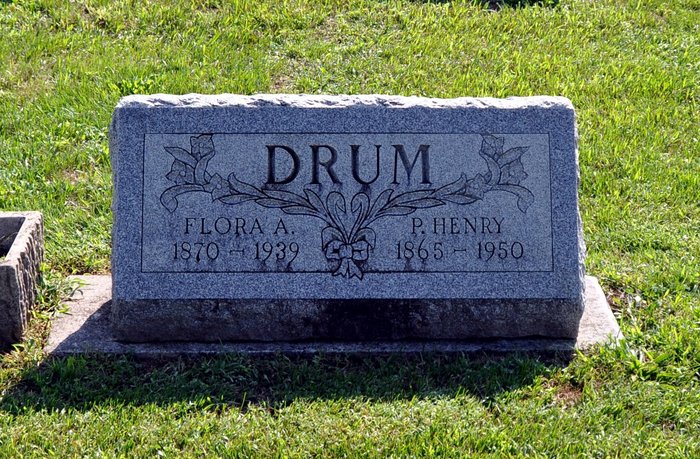 Photo by Deb CurryHenry Drum Dies At Home This Morning
Funeral Services Tuesday Afternoon
    Henry Drum, 94, a retired farmer, died suddenly at 7:45 o'clock this morning at the home of his daughter, Miss Opal Drum, 1309 Master Drive. Although he had been in poor health for some time, his death was unexpected.
    He was born in Wells county July 24, 1865, a son of Philip and Frances Hartman-Drum, and was married to Flora Brentlinger Nov. 22, 1894.  Mrs. Dum died May 27, 1939. Mr. Drum formerly lived at Curryville.
   Survivors, include two other daughters, Mrs. Effie Ellis of Fort Wayne and Mrs. Edna Callow of Decatur; two sons, Dorphus Drum and Noble Drum, both of Decatur; eight grandchildren; three step-grandchildren and four great-grandchildren. Two brothers and four sisters are deceased.
   Funeral services will be held at 2:30 p.m. Tuesday at the Pleasant Dale Church, with burial in the church cemetery. The body will remain at the Zwick Funeral Home until time of the services.
Decatur Daily Democrat, Adams County, IN; June 24, 1950 